	ΑΙΤΗΣΗΕπώνυμο: ______________________________Όνομα: ________________________________  Πατρώνυμο: ____________________________Ειδικότητα: _____________________________Σχολείο υπηρέτησης: ____________________Ταχ. Δ/νση επικοινωνίας: _________________________________________________________	 Τηλ.: __________________________________________________________________________e-mail: _________________________________	Θέμα: «Αίτηση για χορήγηση αιμοδοτικής άδειας ή παροχής αιμοπεταλιών»     ________________________, ___/___/20___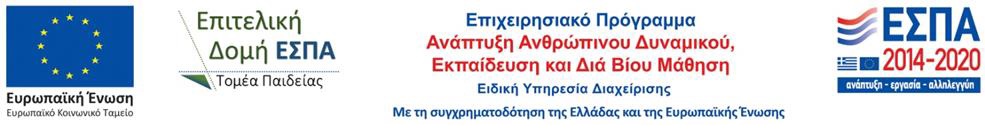 Προς……………………………………………………………………Σας παρακαλώ να μου χορηγήσετε αιμοδοτικήάδεια ___________________ (______) ημερών, από____/_____/_____έως και ____/____/______.Ημέρα αιμοδοσίας ή παροχής αιμοπεταλιών:__________________________________________________________________________________________________________________________________________________________________________________________________________________________________________________________________________________________________________________________________________________________________________________________Συνημμένα σας υποβάλλω Βεβαίωση._________εκπαιδευτικός_________________________________________